 Newsletter inserts: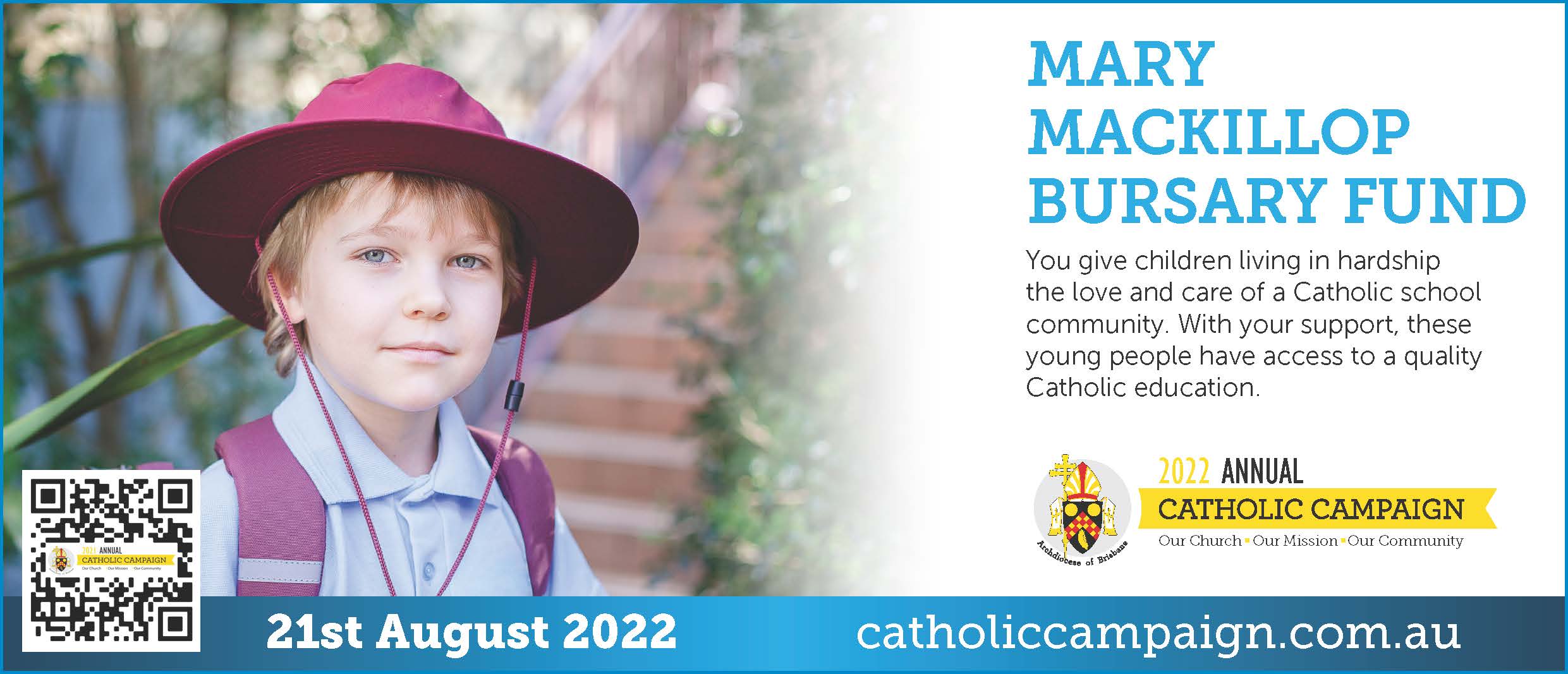 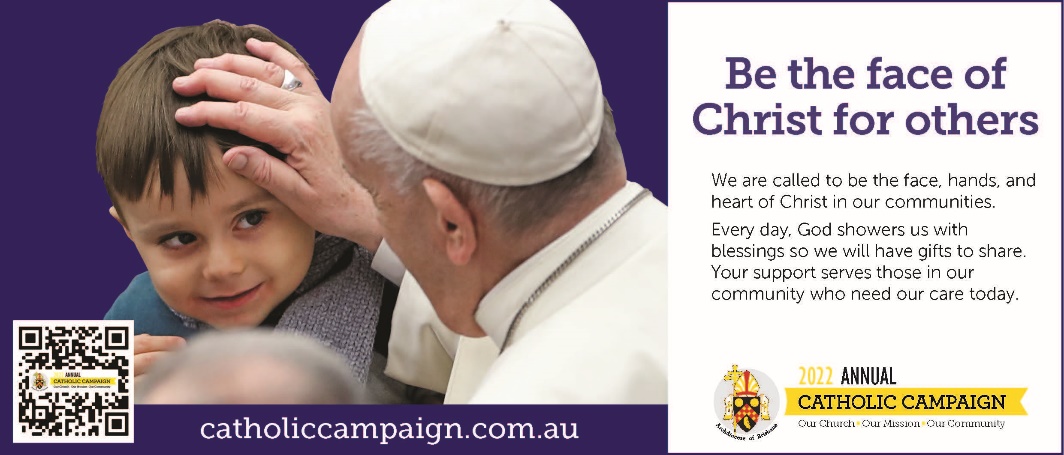 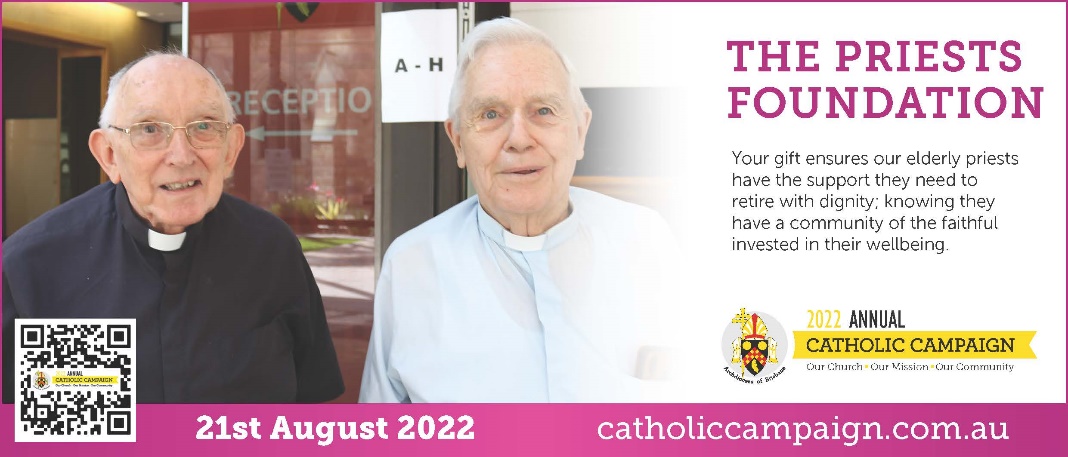 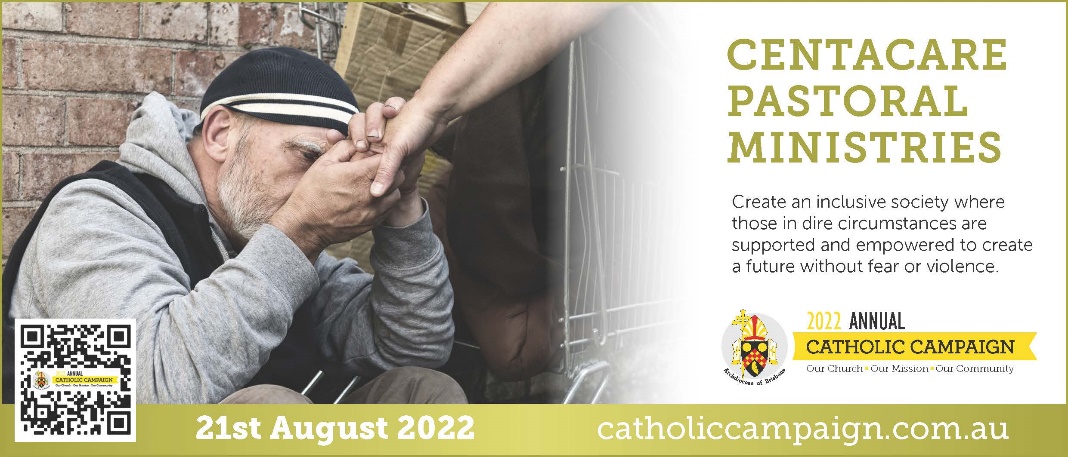 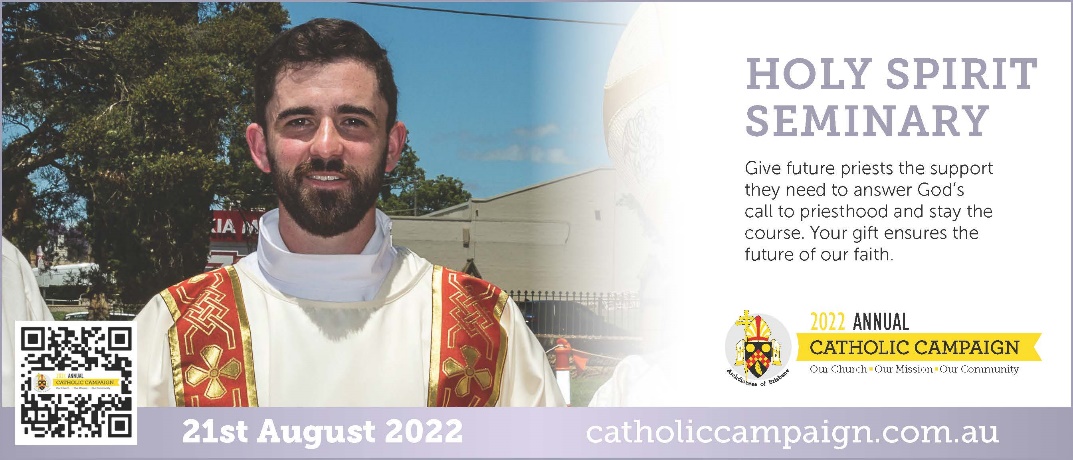 